Publicado en Barcelona, España el 06/11/2020 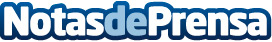 Repara tu Deuda cancela 182.121 euros en Barcelona por un aval, gracias a la Ley de Segunda Oportunidad El despacho de abogados ha conseguido el 100% de éxito en sus casos y ofrece contratación y trámites totalmente onlineDatos de contacto:Emma Morón900831652Nota de prensa publicada en: https://www.notasdeprensa.es/repara-tu-deuda-cancela-182-121-euros-en Categorias: Nacional Derecho Finanzas Telecomunicaciones Cataluña http://www.notasdeprensa.es